Saaremaa Lääne-Saare vald Lilbi küla Moto, Laise, Mora ja Jurna detailplaneeringu kooskõlastamineOlete esitanud Maanteeametile kooskõlastamiseks Lääne-Saare vallas Lilbi külas asuva Suure Tõllu puhkeküla ja selle lähiala kohta koostatava Moto, Laise, Mora ja Jurna kinnistute detailplaneeringu. Detailplaneeringu ala – Moto katastriüksus (27003:001:0605) sihtotstarbega ärimaa; Mora (27003:001:0124) sihtotstarbega üldkasutatav maa ja Jurna (27003:001:0490) sihtotstarbega maatulundusmaa asuvad Lilbi külas ning Laise tee kinnistud (27003:001:0810, 27003:001:0811, 27003:001:0812, 27003:001:0813, 27003:001:0814, 27003:001:0815, 27003:001:0816, 27003:001:0817, 27003:001:0818, 27003:001:0819, 27003:001:0820, 27003:001:0821, 27003:001:0822, 27003:001:0124) Upa külas. Planeeritav ala ulatub osaliselt riigitee nr 10 Risti – Virtsu – Kuivastu – Kuressaare km 138,40 – 138,83 kaitsevööndisse.Detailplaneeringu koostamise eesmärk on detailplaneeringu ca. 43 ha suurusel alal ehitusõiguse, sihtotstarvete ja liikluskorralduse määramine ning keskkonnatingimuste määramine. 12 olemasolevat elamumaa krunti ja 18,3 ha suurune üldkasutatav maa liidetakse ja nende asemele kavandatakse teemaparki (kultuuri ja puhkerajatiste maa, puhkeotstarbeline maa, kuhu on kavandatud kultuuri- ja teadmuspõhistele tegevustele vajalikud ehitised nagu seikluspark, teemapark jne). Teemapargi teenindamiseks kavandatakse planeeringualale ehitada 172 kohaline parkla. Maanteeametit ei ole detailplaneeringu koostamise algfaasis protsessi kaasatud, Maanteeameti hilisemate märkustega on arvestatud. Planeering näeb ette ristumiskoha liiklusvoogude kanaliseerimiseks vasakpöörderaja riigiteel ja eraldussaare ristuval teel. Planeeringu elluviimise kava näeb ette, et teemapargi hoonetele ei väljastata ehituslube enne kui liikluslahendused, sealhulgas vasakpöörderada riigiteele on välja ehitatud.Võttes aluseks Planeerimisseaduse, Ehitusseadustiku ning Maanteeameti põhimääruse, kooskõlastame KMK Stuudio OÜ töö nr 1614 Moto, Laise, Mora ja Jurna detailplaneering.Juhime tähelepanu, et planeeringu elluviimisel tuleb arvestada alljärgnevaga:Kõik riigitee kaitsevööndisse kavandatud ehitusloa kohustusega tööde projektid tuleb esitada Maanteeametile nõusoleku saamiseks. Detailplaneeringus toodud ristumiskoha lahendus täpsustub projekteerimise järgmises staadiumis. Ristumiskoha ümberehitamiseks tuleb taotleda EhS § 99 lg 3 alusel Maanteeametilt nõuded projekti koostamiseks. Kui kohalik omavalitsus annab planeeringualal projekteerimistingimusi EhS § 27 alusel, palume Maanteeamet kaasata menetlusse kui kavandatakse muudatusi riigitee kaitsevööndis.Palume arvestada, et Maanteeamet osaleb riigitee ümberehituse projekteerimises ja ehituses huvitatud isiku või kohaliku omavalitsusega (vastavalt PlanS § 131 lg 1 kohasele halduslepingule) sõlmitud kokkuleppe alusel, milles huvitatud isik või kohaliku omavalitsus kohustub finantseerima planeeringuala juurdepääsutee uue ristumiskoha ja sellega seotud tehnovõrkude ja -rajatiste projekteerimise ja ehitusega seotud kulud. Leping sõlmitakse enne planeeringu järgsete ehitusloakohustuslikele hoonetele ehitusloa väljastamist.Käesolev kooskõlastus kehtib 2 aastat käesoleva kirja välja andmise kuupäevast. Tähtaja möödumisel tuleb planeering Maanteeametile esitada lähteseisukohtade uuendamiseks.Lugupidamisega(allkirjastatud digitaalselt)Marten Leitenplaneeringute menetlemise talituse juhatajaLisa:Tiit Harjak 462 2760Tiit.Harjak@mnt.ee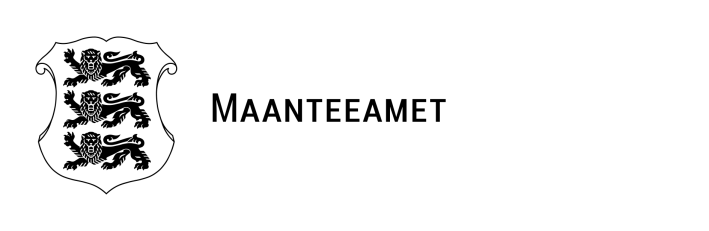 Lääne-Saare VallavalitsusMarientali tee 2793820  Kuressaarevald@laanesaare.eeTeie  13.09.2016 nr 7-2/16/70-3Meie 13.09.16 nr 15-2/16-00032/602